В соответствии с Федеральным законом от 19.06.2000 № 82-ФЗ «О минимальном размере оплаты труда», руководствуясь ст. ст. 26, 38 Устава города,ПОСТАНОВЛЯЮВнести в постановление администрации города от 30.10.2013 № 1819 «Об утверждении примерного положения об оплате труда работников, замещающих в органах местного самоуправления города Сосновоборска должности, не отнесенные к муниципальным должностям и должностям муниципальной службы» (далее – Примерное положение) следующее изменение:В абзаце 2 пункта 18.1 раздела IV Примерного положения слова «19 408 рублей» заменить словами «20 468 рублей».Постановление вступает в силу в день, следующий за днем его официального опубликования в городской газете «Рабочий» и распространяется на правоотношения, возникшие с 1 января 2021 года.Глава города                                                                                  А.С.Кудрявцев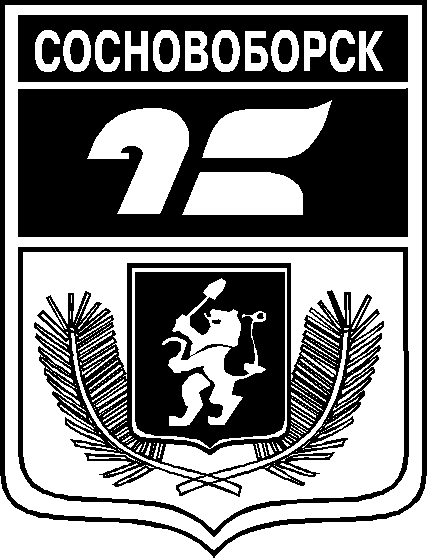 АДМИНИСТРАЦИЯ ГОРОДА СОСНОВОБОРСКАПОСТАНОВЛЕНИЕ«_____»_________2020                                                                                            №________О внесении изменений в постановление администрации города от 30.10.2013 № 1819 «Об утверждении примерного положения об оплате труда работников, замещающих в органах местного самоуправления города Сосновоборска должности, не отнесенные к муниципальным должностям и должностям муниципальной службы»